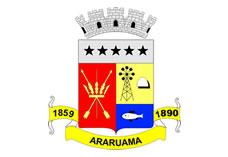 ESTADO DO RIO DE JANEIROPrefeitura Municipal de AraruamaSecretaria Municipal de SAÚDEFUNDO MUNICIPAL DE SAÚDEEXTRATO DO CONTRATO DE AQUISIÇÃO Nº 030/SESAU/2019PARTES: MUNÍCIPIO DE ARARUAMA (CONTRATANTE) e MF SERVIÇOS FARMACÊUTICOS LTDA ME, CNPJ Nº 19.406.915/0001-20 (CONTRATADA).OBJETO: Futura e eventual aquisição de Medicamentos de “A-Z”, com desconto mínimo de 19,38% constantes da tabela CMED (Câmara de Regulação Anvisa), considerando o MAIOR PERCENTUAL DE DESCONTO, ofertado em cima dos valores registrados na Tabela CMED, para atender Mandados Judiciais, pelo período de 12 (doze) meses, conforme Pregão Presencial SRP nº 073/2019, processo administrativo nº 18699/2019.VIGÊNCIA: 12 (doze) meses.                                                                                                                                                                                                                         VALOR: Desconto de 20,17% sobre aquisição de Medicamentos de “A-Z” constantes da tabela CMED. A despesa correrá à conta do PT 10.122.0046.2030, ED 3.3.90.39.00.00, Ficha nº 409 e nº 410DATA DA CELEBRAÇÃO:  17 de setembro de 2019.